от «12» 12 2019 г.                                                                                                   №  1525О внесении изменений в Постановление городской Администрации от 15.04.2019 № 492 «Об утверждении решения об определении временных управляющих организаций для управления многоквартирными домами, расположенными на территории г. Мирного» В связи с необходимостью исключения многоквартирных домов из адресного перечня, связанных с проведением общего собрания собственников многоквартирных домов и выбором управляющей организации, а также со сносом многоквартирных домов, городская Администрация постановляет:1. Внести в приложение к Постановлению городской Администрации от 15.04.2019 № 492 «Об утверждении решения об определении временных управляющих организаций для управления многоквартирными домами, расположенными на территории г. Мирного» следующие изменения: 1.1. Заголовок подпункта 1.1. изложить в следующей редакции: «ООО УК «Капитал-Сервис» в количестве 9 домов по адресам:»;1.2. В подпункте 1.1. слова: «ул. Ойунского, д.20, ул. Ойунского, д.22, ул. Павлова, д.6» исключить;1.3. Заголовок подпункта 1.2. изложить в следующей редакции: «ООО Экономъ» в количестве 9 домов по адресам:»; 	1.4. В подпункте 1.2. слова: «ш. 50 лет Октября, д.5, ул. Ленина, д.2» исключить;	1.5. Заголовок подпункта 1.3. изложить в следующей редакции: «ООО «УК Гарант-Сервис» в количестве 39 домов по адресам:»;	1.6. В подпункте 1.3. слова: «ул. Аммосова, д.20, ул. Аммосова, д.22, ул. Тихонова, д.4» исключить;	1.7. Заголовок подпункта 1.4. изложить в следующей редакции: «ООО «МПЖХ» в количестве 279 домов по адресам:»;	1.8. В подпункте 1.4. слова: «ш. 50 лет Октября, д.3, ш.50 лет Октября, д.12, ул. Газовиков, д.12, ул. Индустриальная, д.17, ул. Ленина, д.11, Ленинградский пр-кт, д.34а, ул. Советская, д.15/1, ул. Солдатова, д.6, ул. Ойунского, д.21» исключить.	2.  Опубликовать настоящее Постановление в порядке, установленном Уставом МО «Город Мирный».3. Настоящее Постановление вступает в силу со дня его официального опубликования.4. Контроль исполнения настоящего Постановления возложить на 1-го Заместителя Главы Администрации по ЖКХ, имущественным и земельным отношениям С.Ю. Медведь.Глава города		                                                       	  	            К.Н. Антонов АДМИНИСТРАЦИЯМУНИЦИПАЛЬНОГО ОБРАЗОВАНИЯ«Город Мирный»МИРНИНСКОГО РАЙОНАПОСТАНОВЛЕНИЕ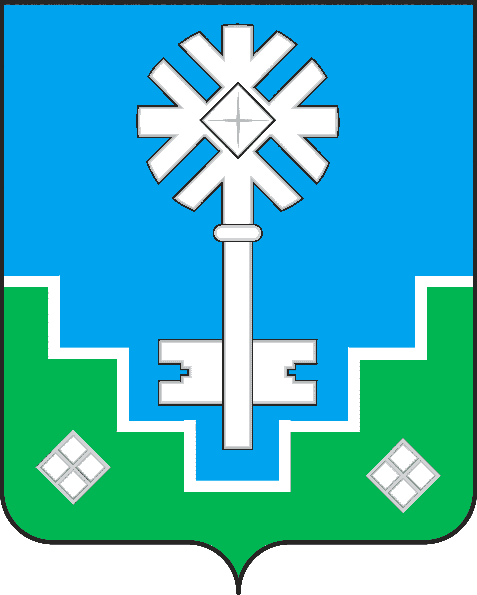 МИИРИНЭЙ ОРОЙУОНУН«Мииринэй куорат»МУНИЦИПАЛЬНАЙ ТЭРИЛЛИИ ДЬАHАЛТАТАУУРААХ